П О С Т А Н О В Л Е Н И Е	В соответствии с Положением о наградах и почетных званиях Петропавловск-Камчатского городского округа от 24.07.2008 № 51-нд,     Решением Городской Думы Петропавловск-Камчатского городского округа от 01.06.2011 № 395-нд «О представительских расходах и расходах, связанных с приобретением подарочной и сувенирной продукции в Городской Думе Петропавловск-Камчатского городского округа»,     ПОСТАНОВЛЯЮ:за добросовестный плодотворный труд, высокий уровень профессионализма, большой личный вклад в воспитание подрастающего поколения, педагогическое мастерство, творчество и инициативу в работе и в связи с профессиональным праздником «День учителя» наградить Почетной грамотой Главы Петропавловск-Камчатского городского округа (в рамке) и вручить цветы сотрудникам муниципального бюджетного образовательного учреждения дополнительного образования детей «Детская музыкальная школа № 4» Петропавловск-Камчатского городского округа:ГлаваПетропавловск-Камчатскогогородского округа                                                                           К.Г. Слыщенко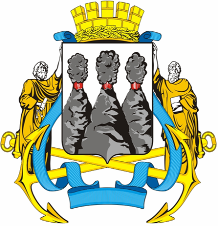 ГЛАВАПЕТРОПАВЛОВСК-КАМЧАТСКОГОГОРОДСКОГО ОКРУГА 23 сентября 2013 г. № 131О награждении Почетной грамотой Главы Петропавловск-Камчатского городского округа сотрудников муниципального бюджетного образовательного учреждения дополнительного образования детей «Детская музыкальная школа № 4» Петропавловск-Камчатского городского округаЖуковской Татьяне Георгиевне- преподавателю по классу эстрадного и народного вокала;Карпухиной Евгении Михайловне- преподавателю по классу саксофона;Кущ Лидии Ивановне- преподавателю.